Об отмене временных ограничений на ввоз продукции из Боснии и ГерцеговиныУправление Россельхознадзора по Республике Башкортостан информирует о том, что в связи с подписанием 20 октября 2016 года Протокола о соблюдении фитосанитарных требований между Федеральной службой по ветеринарному и фитосанитарному надзору и Министерством внешней торговли и экономических отношений Боснии и Герцеговины при взаимных поставках продукции высокого фитосанитарного риска, которым предусмотрено совершенствование боснийско-герцеговинской системы фитосанитарного контроля, Россельхознадзором принято решение об отмене ранее введённых временных ограничений на ввоз в Российскую Федерацию из Боснии и Герцеговины продукции высокого фитосанитарного риска.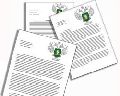 